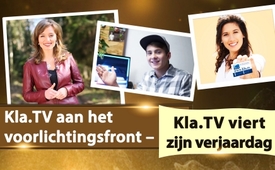 Kla.TV aan het voorlichtingsfront – Wie strijdt mee?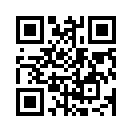 Kla.TV schept duidelijkheid door tegenstemmen en bereikt zo regelmatig miljoenen mensen. Uw hulp is ook gevraagd! Weet u dat de wereld alleen verandert als ù hem verandert? Zie hoe divers de mogelijkheden zijn om Kla.TV te helpen en aarzel niet!Medien-Klagemauer.TV ontmaskert medialeugens door tegenstemmen! Kla.TV - vrij - onafhankelijk - ongecensureerd. Door nalatigheid en eenzijdigheid in de berichtgeving van de publieke media zien steeds meer mensen zich gedwongen om uit de passiviteit te stappen en hun vaak schaarse vrije tijd te investeren in het verspreiden van ongecensureerd nieuws. In een regelrecht “noodprogramma” voelt deze vrijwillige, onbezoldigde groep medewerkers zich verplicht om belangrijke en onontbeerlijke tegenstemmen wereldwijd te verspreiden. Kla.TV doet bijna dezelfde inspanning als de medewerkers van de mainstreamedia. Maar voor hun werk kunnen ze niet terugvallen op de buitensporige middelen van de meer dan 8 miljard aan omroepbijdragen die elk jaar naar de publieke omroepen in Duitsland stromen. Maar verbaas u over wat Kla.TV in slechts 6 jaar tijd heeft opgebouwd met haar inzet en zonder luistergeld: - 165 film- en geluidsstudio's over de hele wereld - uitzendingen in 44 talen - meer dan 130 vrijwillige vertalers - 220 vrijwillige presentatoren en - 240 vrijwillige sprekers - 670 vrijwillige technici - 190 vrijwillige coaches en grimeurs - meer dan 400 redactiemedewerkers - meer dan 10.000 uitzendingen - 100.000en uren werk met heel het hart, in de vrije tijd en op eigen kosten. Kla.TV bereikt regelmatig miljoenen mensen. Kla.TV is een grote bedreiging geworden voor de mainstreammedia, omdat de leugens, nalatigheden en verdraaiingen ervan dag na dag aan het licht komen en een exponentieel groeiend publiek bereiken. Daarom wordt Kla.TV door de mainstreammedia door het slijk gehaald, gelasterd, gebrandmerkt als “complotdenker” en vervolgd. De oprichter van Kla.TV zegt daarover: “De media vallen aan, eindelijk hebben we de kans dat Kla.TV groeit.” Net als de Noord-Amerikaanse sequoia, verspreidt Kla.TV zich alleen echt door de grote bosbranden, de mediabranden. De giganten onder de bomen “wachten” zelfs op de vlammen. Alleen na een brand en door de opstijgende hete lucht gaan de kegels van de soms meer dan 100 meter hoge bomen open. Dan kunnen de zaden op de grond vallen die vers bemest is met mineraalrijke as, in de bodem zinken en beginnen te ontkiemen. Nog nooit heeft Kla.TV meer zaden kunnen laten vallen en meer kijkers kunnen krijgen dan precies in dit vuur van media-aanvallen. Op een piekdag zorgde de mediabrand voor een bijzonder groot aantal kegels, waardoor de stroom bezoekers letterlijk explodeerde en we 1.621.424 hits op één dag registreerden! In 2018 hadden we zelfs een toename van 83 miljoen hits door de 80 mediastormen, in tegenstelling tot het jaar daarvoor!!! Maar dit aantal betreft alleen ons Kla.TV-platform. Kla.TV wordt verspreidt door verschillende kanalen, bijvoorbeeld door een Russische tv-zender met 97 miljoen kijkers of via drie tv-zenders in Duitsland die het hele Kla.TV-programma dagelijks uitzenden naar 650.000 huishoudens. Zoals een school vissen zich vormt tot een bol of tot een reusachtige vis als er dreiging nadert, zo sluiten zich bij Kla.TV in korte tijd honderden mensen aaneen bij een media-aanval. Iedereen wordt instinctief geleid om op het juiste moment op de juiste plaats te zijn om rechtzettingen te produceren.
Zo ontstonden bv. in één enkele week 20 producties met een totale lengte van 2 uur en 57 minuten, terwijl de mediareportage tegen ons gedurende maanden werd geproduceerd en 47 minuten duurde. Zo zonden we onze rechtzetting zelfs 1 ¼ uur voor hen uit. Zelfs op een dag dat alle Kla.TV-vrijwilligers vrij hadden en de media ons onverwacht aanvielen, boden meer dan 80 vrijwilligers zich spontaan aan om zich tegen de aanval te verdedigen en krachtige rechtzettingsvideo's te produceren. Net zoals een school vissen zich in enkele seconden vormt tegen een vijand, zo meldden zich altijd instinctief precies die mensen die we nodig hadden, en dit precies op de juiste minuut en zelfs op de juiste seconde! Als er cutters nodig zijn, dan melden zich cutters, zijn er organisatoren nodig, dan melden zich organisatoren, hetzelfde geldt voor correctoren, animatoren, acteurs, presentatoren, coaches, sprekers, tekenaars, geluidstechnici,  redacteuren... Wat niemand tijdens zo'n verrassingsaanval menselijk zou kunnen plannen en organiseren, gebeurt met een verbluffende precisie intuïtief in honderden mensen tegelijk. Op deze manier worden media-aanvallen onze meest vruchtbare groeitijden! Na de mediaslag uitte een vrouw die ooit depressief was haar dankbaarheid als volgt: “Dit was de mooiste dag van mijn leven”. Wat zou er gebeuren als één van deze visjes dacht: “Wat kan ik doen? Ik ben te klein en ik kan tegen deze grote vis toch niets uitrichten.” Of als een kleine mier dacht: “Wat ben ik tegen een beer?” Maar samen kunnen de mieren een beer afschrikken met hun afscheiding, die ze in zwerm versproeien. Kla.TV zou nooit zo slagkrachtig zijn geweest als niet elk individu zijn kleine “mierenzuurspuit” had gegeven. Hoewel Helmut  bv. onderweg was en het druk had in Brussel, Nederland etc., logde hij, als hij een half uurtje tijd had, altijd in vanuit een internetcafé of iets dergelijks en hielp zo mee aan de ontwikkeling van de internetaanwezigheid van Kla.TV! - Johann gebruikt de tijd tijdens zijn vluchten, tijdens het wachten op de luchthaven, in het hotel etc. om Kla.TV programma's in het Russisch te vertalen! - De  gepensioneerden Wanda en Gerhard schuwden het verwerven van computervaardigheden niet. Ze versturen nu ijverig e-mails heen en weer en helpen bij het vertalen van Russische uitzendingen. - Op 63-jarige leeftijd leerde Edith nog geluid, camera en lichttechniek in de Weense studio. Zonder haar zou hier niets gaan. - Rusland: Met haar kleinzoon op schoot is de 56-jarige gepensioneerde Ludmila na slechts één trainingssessie bezig met het cutten van haar eerste mediacommentaar en de 51-jarige Tanja brengt momenteel een programma uit op de homepage van Kla.TV! – Dit gezin overwon elke crisis in een korte tijd om met vereende krachten mee te werken met Kla.TV! Iedereen weet wat hij moet doen en helpt met veel elan mee. De moeder, tegelijkertijd grootmoeder en huisvrouw, coördineert hele productieteams, leidt internetconferenties en leert nu cutten, en dit alles ondanks de aanvankelijke angst voor computers. 
Dit gezin van 10 is een geweldig powerteam. Als Kla.TV belt, dan begint het. Samen produceren ze uitzendingen van A tot Z. - Ondanks de taalbarrière helpt Steffi uit Luxemburg mee zowel met fotomontages als met fotoshoots en animaties! - Of je nu geboren bent zonder benen, half verlamd bent, of een gehandicapte gepensioneerde - iedereen helpt mee! Elke enkeling is een enorme verrijking! - Judith, Esther en Martha hebben extreem veel te doen op de boerderij, maar binnen een kwartier zijn ze toch klaar om met veel vreugde programma's voor Kla.TV te produceren! - Ook Michi en zijn broers zijn altijd met veel plezier beschikbaar voor Kla.TV, ondanks het vele werk op hun kalkoenboerderij! - De twee broers Simon en Josef steunen vrijwillig Kla.TV producties ondanks hun eindexamen en enorme tijdsdruk! Toch heeft Josef zijn eindexamen afgelegd als beste van de school en is hij in zijn jaar de beste van het district geworden. Simon klom op van de slechtste leerling tot de beste middelbare scholier van het district! Het maakt niet uit wie welk beroep heeft geleerd, bij Kla.TV speelt het geen rol. Hier leert iedereen wat er op dit moment nodig is. - De masseuse Lena uit Moskou ondersteunt Kla.TV als technicus, organisator en presentator. - De kleermaakster Katharina vertaalt programma's, corrigeert draaiboeken en schrijft fantastische reclameteksten. - De styling-experte Dilia uit Moskou presenteert programma na programma, hoewel dit voor haar eerder onmogelijk leek. - Hetzelfde gebeurde met kleermaakster Elena, die nu eveneens  ijverig presenteert. - Susanne, die werkt en ook nog eens bijklust, vertaalt regelmatig tot 5 programma's per week in het Engels!!! - Als de schoonmaakster Lena thuiskomt uit Tyumen, coördineert ze een heel Kla.TV team. - Om de technisch begaafde huisvrouw Elena in staat te stellen complex computerwerk voor Kla.TV te doen, vraagt ze haar vrienden soms om te strijken, te koken enz. - Sabine, Silvia en de 82-jarige Else kunnen niet op de computer werken, maar zij zorgen wel voor het fysieke welzijn van de cutters en de animatoren. - Marc is een succesvol zakenman die veel reist en toch één van de top Kla.TV presentatoren is. - Isena brengt Kla.TV naar China! En binnenkort is ze niet meer alleen. Met verschillende helpers vertaalt ze, presenteert ze en produceert ze uitzending na uitzending! - Door Kla.TV te helpen, leerde Tobias zoveel dat hij de kennis en de vaardigheden van een getrainde webontwikkelaar verwierf, nog voordat hij aan zijn studie als informaticus begon. Vandaag leidt hij hele teams in binnen- en buitenland. - Hoewel Eric, Anja en Susanne geen flauw idee hadden van filmbewerking, werden ze geschoold. Vervolgens bouwden ze studio's, maakten hun eigen uitzendingen en leidden anderen op tot technicus. - Katharina en Christina hadden geen studio-uitrusting, maar vonden een geschikte presentatietafel in de opslagruimte van hun buurman. Ze konden de camera lenen en een vriend van hen maakte de filmlei. Honderden andere voorbeelden kunnen hieraan worden toegevoegd waarin Kla.TV-medewerkers heldhaftig omgaan met tijdsbeperkingen, leeftijd, ziekte of gebrek aan technische kennis. Hoe meer Kla.TV het gezamenlijke project van ons allen wordt, hoe meer de verspreiding en kwaliteit zal toenemen! Ja, er is veel meer mogelijk als u ons helpt en aan de slag gaat. Er is niets mooiers dan te weten dat men niet alleen staat tegenover alle gebeurtenissen die overal ter wereld plaatsvinden en vooral dat men samen iets in beweging kan brengen. Praktisch en als team! “DOE MEE!” is ons motto, en duizenden mensen uit alle naties, generaties, religies en culturen volgen ondertussen dit motto, omdat we ons niet meer laten verdelen.
Het is precies dat bewustzijn dat ons deze grote doorslagkracht geeft. “DOE MEE!” roepen we ook u toe, want zo zeer als u ons nodig hebt, hebben wij ook u nodig. Ja, precies Ù! Het maakt niet uit wat u weet en wat u kunt. U bent het licht dat samen met ons gebundeld wordt tot een sterke-laserstraal die zich niet laat uitschakelen. We laten u nu kennismaken met afzonderlijke onderdelen van ons Kla.TV-werk. Kijk wat u aanspreekt en dan... DOE MEE! 1. Verzamelen van informatie, onderzoeken: Elke dag luister ik naar het nieuws van de mainstream media, lees ik kranten en informeer ik me op het net. Vaak voel ik intuïtief aan dat er iets niet klopt. Bijvoorbeeld wanneer Rusland wordt uitgesloten van de Olympische Winterspelen van 2018 vanwege vermeende staatsdoping. In plaats van me te ergeren en te klagen, doe ik onderzoek en zoek ik naar achtergrondinformatie. Uitzendingen schrijven ligt me niet, onderzoeken wel, daarvoor heb ik veel tijd. 2. De informatie controleren op juistheid: “Oooh interessant... Is dit echt een citaat van voormalig Amerikaans president Jimmy Carter?” Wanneer de meest ongelofelijke meldingen op Kla.TV binnendwarrelen, begint het grote werk om de artikelbronnen te controleren op echtheid: Archieven doorzoeken, experts interviewen, betrokken mensen vragen stellen, plaatsen bezoeken... De schrijvers zijn hier vaak nogal overbelast mee, want hun opgave is het formuleren, waarvoor ze dan weinig tijd hebben door het lange onderzoek... “Ben je een goede speurneus en vind je het leuk om de zaken grondig te onderzoeken? Kla.TV wacht op je!” 3. Teksten schrijven: Van wat ik zelf of anderen hebben onderzocht, schrijf ik een sprankelende uitzending. De mainstream wil ons altijd duidelijk maken dat alleen haar journalisten goede artikelen kunnen schrijven. Dit is ook een leugen van de media! Ik help in de Kla.TV redactie. Het coole daarbij: we werken in team. Onze diversiteit verslaat de monotonie van de massamedia! 4. Het inkorten van teksten: ik ben niet goed in het onderzoeken of het schrijven van hele teksten. Maar de auteurs ondersteunen door te lange ontwerpteksten in te korten - dat inspireert me. Op basis van de hoofdidee van een uitzending kijk ik naar wat echt nodig is en wat kan worden weggelaten. Zou dat ook iets voor u zijn? 5. Correctielezen: Het irriteert me gewoon als in een uitzending “Lybië” staat in plaats van “Libië”, of als de grammaticale naamvallen verwisseld worden. Stoort u dat ook? Dan bent u aan het juiste adres in ons team. Wij van CL, correctielezen, zorgen ervoor dat dergelijke fouten niet in een uitzending sluipen. 6. Broncontrole: “We beveiligen de bronnen van Kla.TV!” Omdat het steeds weer voorkomt dat waardevolle tegenstemmen op het net worden gecensureerd en verwijderd, slaan veel helpers deze bronnen op. Zo blijven ze steeds bewaard als bewijs. “We beveiligen de bronnen van Kla.TV.” De Kla.TV-ontwikkelaars hebben dit geprogrammeerd als een “spel” waarin men opgeslagen video's kan verzamelen. Deze jongen is op plaats één. Hij heeft de bronnen van 612 video's beveiligd. Dat is nog eens een zinvolle game. 7 Kwaliteitswaarborg: Als we het valse nieuws van de  massamedia genadeloos aan de kaak willen stellen, mogen we geen mogelijkheden bieden voor een aanval door eigen fouten of onnauwkeurigheden. Ik help mee elke uitzending onder de loep te nemen voordat die wordt uitgezonden. Ik filter er bijvoorbeeld uit als de auteur in het heetst van de schrijfstrijd de Noordzee verwart met de Oostzee of als een animator een verkeerde landvlag heeft ingelast. Voor deze belangrijke taak kunnen we nog steeds veel helpers gebruiken! 8. Coördinatie: Mathias coördineert Studio Chur. Als de animatoren bijvoorbeeld beeldmateriaal nodig hebben, zorgt hij voor helpers en houdt hij het opnameteam op de hoogte wanneer de tekst terugkomt van het correctielezen. Uw sterke punten liggen in coördineren en organiseren? Goed dan, DOE MEE! 9. Media-archief: Ik help mee met het media-archief. Het is een gigantische pool van foto's, muziek en video's die we verzamelen om in een uitzending of film in te voegen. Veel foto's zijn genomen op vakantie of tijdens het reizen en kunnen ons helpen om wat is gezegd in een uitzending duidelijker te maken. Maar we verzamelen ook tal van zelfgemaakte liederen, video's en nog veel meer in ons goed gesorteerde archief. Kunt u zich voorstellen om ons hierin te steunen? Nu, doe maar mee, we hebben u nodig. 10. Vind uitzendingen sneller dankzij trefwoorden: Ik hou ervan om dingen te vereenvoudigen en mensen te helpen om sneller aan hun doel te komen. Op de website van Kla.TV voer ik per uitzending een handvol geschikte trefwoorden in en elke bijdrage op Kla.TV is te vinden onder de juiste zoekterm! Hebt u het ook op uw hart om mensen zo snel mogelijk naar hun gewenste uitzending te brengen, zodat de tegenstem zich als een lopend vuur kan verspreiden? Laten we dan beginnen, ik kijk er al naar uit! 11. Cutten: Ik heb geleerd hoe ik programma's in mijn eentje kan knippen met behulp van de geweldige en eenvoudige Kla.TV-scholingen. Het is leuk en kan zonder veel moeite worden geleerd. Dat kunt u ook en wij helpen u graag! 12. Animeren: “Hoi, Jonny! Je bent hier om een Kla.TV uitzending te animeren?” “Ja, kijk eens naar die jingle. Ik heb altijd al bij het filmen mee willen helpen, dus ik heb mezelf in enige programma's ingewerkt.” “Wat vindt u zo leuk aan animatie?” “Dit is een plek waar ik echt creatief kan zijn en nieuwe dingen kan scheppen, het is echt cool.” Wilt u daar ook niet bij helpen? 13. Vertaling: Wij zijn gepensioneerd en allebei meer dan 70 jaar oud. We vertalen het mediacommentaar naar het Russisch en hebben leren typen en communiceren via e-mail. Zo blijven we fit als gepensioneerden. U kunt ook helpen, zelfs als u al ouder bent! Jammer, er zijn nog geen Kla.TV uitzendingen in mijn taal... U kunt deze taal vertalen? Super! Dan zijn we op zoek naar u! We beginnen altijd met wat we hebben en niet met wat we niet hebben. 14. Filmen: Bent u nog steeds aan het kijken of bent u al aan het filmen? Als gepassioneerd cameraman leg ik elke gebeurtenis direct vast in plaats van alleen maar te kijken! Bv. toen Merkel hier in de buurt was. Op deze manier kan ik actuele opnames maken, zelfs foto's kunnen genoeg zijn! Pak uw camera of, indien nodig, uw mobiele telefoon zodra er iets in uw omgeving gebeurt en stuur uw opnames naar Kla.TV. Uw foto's kunnen de wereld veranderen! 15. Geluidsbewerking: Het geluid maakt de muziek en het oor 'ziet' het... Als het geluid te onduidelijk, te hard of te zwak is, te veel bas heeft of vervormd is, zal de inhoud niet goed overkomen. Als uw hart klopt voor geluid zoals het mijne, dan heeft Kla.TV nog steeds velen zoals wij nodig! 16. Tekenen: Ik ben Hildur uit IJsland en ik hou ervan om foto's te tekenen voor Kla.TV. Ik werk meestal samen met mijn zoon Simon. Het is erg leuk dat we vanuit het kleine IJsland kunnen deelnemen aan het grote Kla.TV. Hebt u ook talent voor tekenen? Het maakt niet uit waar u vandaan komt, waar u ook woont. U kunt meedoen! 17. Bouwen van een studio: ik heb hier samen met een collega deze balie gebouwd. Het was erg leuk. Op een dag wil ik een echt geweldige Kla.TV-studio bouwen. Ben je ook goed met je handen? En wil je helpen? Help me dan! We kunnen hulp gebruiken! 18. Muziekproductie: ik heb veel plezier in het produceren van muziek voor Kla.TV. Ik identificeer me met het lijden van de wereld en tegelijkertijd kan ik mijn emoties er in verwerken. Muziek raakt mensen, zodat ze de informatie beter kunnen opnemen. Het onderstreept de woorden en vertaalt ze direct naar het hart. Wat een genot om hier te kunnen helpen! Wilt u ons daarbij ook steunen? 19. Presentator/spreker: Bij Kla.TV worden presentatoren en sprekers door ons professioneel getraind om te werken aan hun stem en lichaamshouding, om direct oogcontact te houden met het publiek en vooral om één te worden met de tekst. Zou dat ook iets voor u zijn? Solliciteer dan voor een casting bij Kla.tv. We zien uit naar u. We moeten voorlichten, want alle onrechtvaardigheden in deze wereld moeten stoppen. De wereld moet weer een plaats worden waar leven in geluk en harmonie mogelijk is voor IEDER mens, ongeacht of hij rijk is of arm, jong of oud, ongeacht vanuit welk land, ongeacht vanuit welke religieuze of ideologische achtergrond. “Verdeel en heers” zal eindigen! Maar daar hebben we u voor nodig. Hebt u ingezien dat de wereld alleen verandert als ù hem verandert? Bij Kla.TV kunnen we ongelimiteerd mensen erbij betrekken omdat we niet meer denken: “Alleen specialisten kunnen dat!” In het begin van Kla.TV kon slechts een handjevol mensen videomateriaal cutten en bewerken. Nu kunnen al honderden mensen dat, binnenkort zijn het er duizenden, die meer gekwalificeerd zijn dan onze vallende media die meedogenloos onze miljarden aan omroepgeld verslinden. We zullen verder gratis dienen en al het eindeloze vele werk op steeds meer schouders verdelen. Als we Kla.TV samen liefdevol verzorgen als een gemeenschappelijke baby, zal het net zo mooi groeien als tot nu toe en zullen we elke dag miljarden mensen in alle landen en talen van dienst zijn met ongecensureerde informatie. Bent u erbij?
Het maakt niet uit wie u bent. Het maakt niet uit hoe uw omgeving op u en uw mening reageert. Het maakt niet uit of u zich depressief voelt door alle nederlagen die u al in uw leven hebt meegemaakt. Het maakt niet uit of het u net uitkomt dat deze wereld om uw inzet schreeuwt. En het maakt eveneens niet uit hoe onbegaafd u zich voelt. Hier moedigt de natuur zelf ons aan: als er een harde en koude winter komt, ontwikkelen de dieren een dikke pels en slaan ze vet op! Op dezelfde manier, in deze harde en koude oorlog op alle fronten, ontwikkelt de natuur in ons alle denkbare GAVEN om de grootste massamedia te overvleugelen, de sterkste politici op de knieën te dwingen, de grootste financiële crisissen te overleven, de meest flagrante verwarringen in het niets op te lossen. En in ons wordt ook de bekwaamheid gewekt om zelfs de schade die is aangericht te genezen! Onze visie: We worden de grootste mediaketen ter wereld!door Kla.tvBronnen:Kla.TVDit zou u ook kunnen interesseren:#kla.tv - www.kla.tv/kla.tvKla.TV – Het andere nieuws ... vrij – onafhankelijk – ongecensureerd ...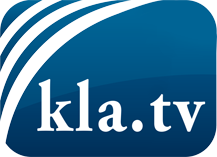 wat de media niet zouden moeten verzwijgen ...zelden gehoord van het volk, voor het volk ...nieuwsupdate elke 3 dagen vanaf 19:45 uur op www.kla.tv/nlHet is de moeite waard om het bij te houden!Gratis abonnement nieuwsbrief 2-wekelijks per E-Mail
verkrijgt u op: www.kla.tv/abo-nlKennisgeving:Tegenstemmen worden helaas steeds weer gecensureerd en onderdrukt. Zolang wij niet volgens de belangen en ideologieën van de kartelmedia journalistiek bedrijven, moeten wij er elk moment op bedacht zijn, dat er voorwendselen zullen worden gezocht om Kla.TV te blokkeren of te benadelen.Verbindt u daarom vandaag nog internetonafhankelijk met het netwerk!
Klickt u hier: www.kla.tv/vernetzung&lang=nlLicence:    Creative Commons-Licentie met naamgeving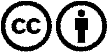 Verspreiding en herbewerking is met naamgeving gewenst! Het materiaal mag echter niet uit de context gehaald gepresenteerd worden.
Met openbaar geld (GEZ, ...) gefinancierde instituties is het gebruik hiervan zonder overleg verboden.Schendingen kunnen strafrechtelijk vervolgd worden.